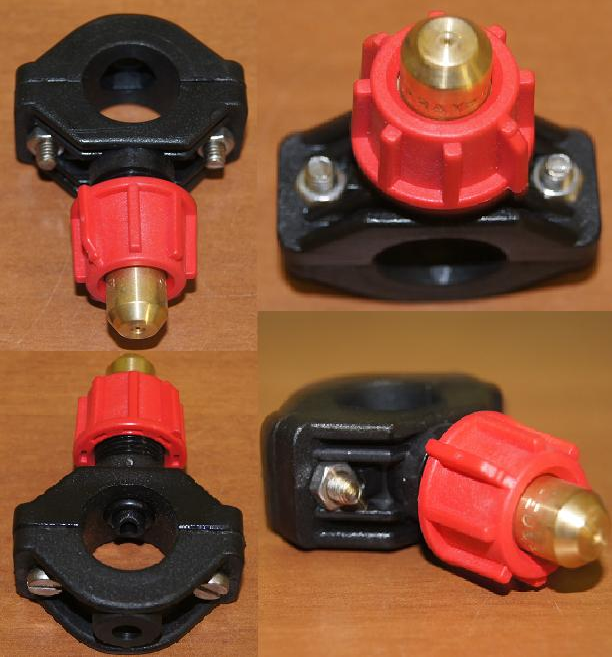 Код из 1САртикулНаименование/ Бренд/ПоставщикТехнические характеристикиГабаритыД*Ш*В,ммМасса,грМатериалМесто установки/Назначение06148Форсунка впрыска пластик73,8х51х26,650Металл,пластикСушильная камера,для увлажнения воздуха в камере0614873,8х51х26,650Металл,пластикСушильная камера,для увлажнения воздуха в камере06148Incoplan73,8х51х26,650Металл,пластикСушильная камера,для увлажнения воздуха в камере